1. ครีมอาบน้ำชีววิถีกลิ่น น้ำนมข้าว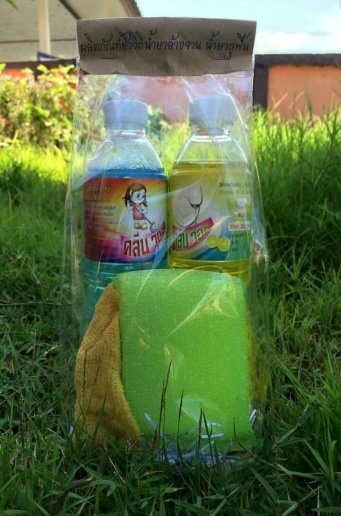 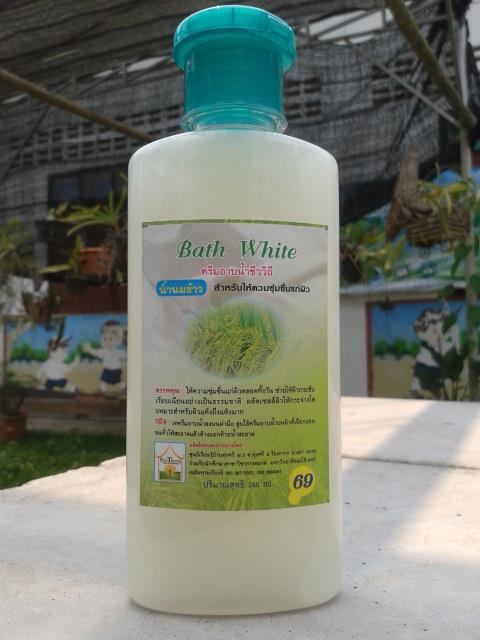 ส่วนผสม : 1. หัวสบู่เหลว             1 กิโลกรัม2. หัวน้ำหอม              15 ซีซี(กลิ่นน้ำนมข้าว)3. สารกันเสีย               2 กรัม4. น้ำสะอาด              1-2 ขีด (สำหรับละลายสารกันเสีย)วิธีทำ 
1. นำสารกันเสีย 2 กรัม มาผสมกับน้ำ 1-2 ขีด คนให้ละลาย
2. นำสารกันเสียที่ละลายน้ำแล้วมาผสมกับหัวสบู่ คนให้เข้ากัน
3. เติมน้ำหอม คนให้เข้ากัน บรรจุขวด
 สรรพคุณ : ให้ความชุ่มชื่นแกผิวตลอดทั้งวัน ช่วยให้ผิวกระชับ เรียบเนียนอย่างเป็นธรรมชาติ ผลัดเซลล์ผิวให้กระจ่างใส (เหมาะสำหรับผิวแห้งถึงแห้งมาก)วิธีใช้: เทครีมสมุนไพรขมิ้นลงบนฝ่ามือ ลูบไล้ให้เกิดฟองครีม ให้ทั่วผิวกาย แล้วล้างออก***หมายเหตุ ถ้าต้องการให้มีสีสัน ก็สามารถเติมสีเล็กน้อยให้ดูสวยงาม (ใช้สีธรรมชาติ) 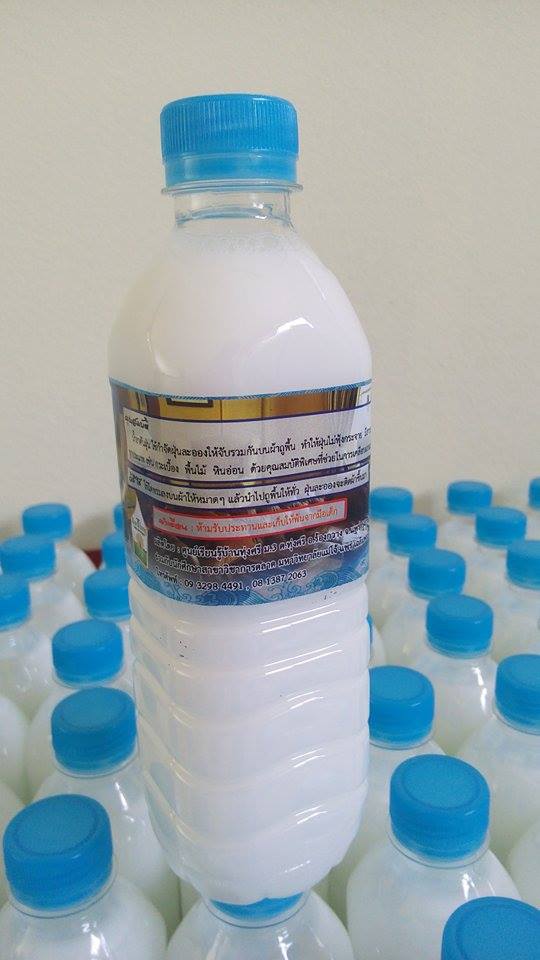 ผลิตภัณฑ์มาร์ทุ่ง  สาขาการตลาด มหาวิทยาลัยแม่โจ้-แพร่ เฉลิมพระเกียรติ  ร่วมกับ วิสาหกิจชุมชนบ้านทุ่งศรี  ต.ทุ่งศรี อ.ร้องกวาง จ.แพร่   โทร. 0932984491 (อ.น้ำฝน  รักประยูร)2. น้ำยาล้างจาน
ส่วนผสม 
1. RAS(อาร์ เอ เอส )               1 กิโลกรัม
2. N70                                     500 กรัม
3. หัวน้ำหอมกลิ่นมะนาว        25 ซีซี 
4. น้ำสะอาด                            5 ลิตร
5. ผงข้น(เกลือ)                      100 กรัมน้ำยาดันฝุ่นส่วนผสมซิลิโคลน อีมัลชั่น1 ก.ก. น้ำหอม MARIN 10 ซีซีPG (พีจี)  100 กรัม แอลกอฮอล์ ½ ปอนด์น้ำสะอาด 2.7 ก.ก.วิธีทำ1.นำส่วนผสมที่ 1 และ 2 กวนให้เข้ากันโดยใช้ไม้พาย กวนไปในทางเดียวกัน
2. ค่อยๆเติมน้ำทีละน้อยคนไปเรื่อยๆ จนครบ 5 ลิตร คนจนละลาย
3. เติมผงข้นไปทีละน้อย คนไปเรื่อยๆ จนผงข้นหมด
4. เติมหัวน้ำหอมและสีลงไป คนเรื่อยๆ จนเข้ากันดี ตั้งทิ้งไว้จนหมดฟองจึงค่อยบรรจุขวด*ผงข้น(เกลือ) อาจใส่ลงไปในขั้นตอนที่ 1 เลยก็ได้ (ก่อนเติมน้ำ) จะทำให้ N70 ละลายง่ายขึ้นวิธีทำ1. นำน้ำหอมและPG ผสมให้เข้ากัน2. เทซิลิโคนผสมเข้ากับส่วนผสมในข้อ 13. เติมน้ำลงไปแล้วคนให้เข้ากัน (ประมาณ 8-10 ลิตร)4. เติมแอลกอฮอล์ลงไป คนให้เข้ากันแล้วนำไปใช้ได้